3 сентября Классная работа «Цифры. Десятичная запись числа»3 сентября Классная работа «Цифры. Десятичная запись числа»3 сентября – день окончания Второй мировой войныДомашнее задание: творческое задание «Вторая мировая  война в цифрах» (образец выполнения дан в презентации)1. Повторение Устно  Мерзляк А.Г. «Математика 5 класс» стр. 10 № 1  - 3 Все вместе делаем из дидактических материалов № 1. 1); 3)Отдельно на листочках решают:№ 1. 4)  и № 2№ 1. 3)  и № 4Дидактические материалы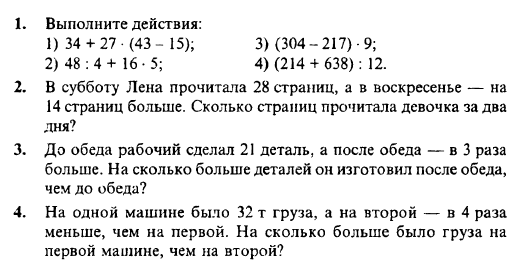 2. Проверка домашнего задания (10 мин)Устно  Мерзляк А.Г. «Математика 5 класс» стр. 10 № 4 Самостоятельная работа по тетради с печатной основойБудут выставлены две оценки:1.  Оценка за знание теории – ответы задание «Повторяем теорию»«2» есть ответы на 0; 1 или 2 вопроса«3» есть ответы на 3 вопроса«4»  есть ответы на 4 вопроса«5»  есть ответы на 5 вопросов2. Оценка за применение теории – ответы на задание «Решаем задачи»«2» есть ответы на 0 вопросов«3» есть ответы на 2 и 3 вопросы«4»  есть ответы на 2 - 4 вопросы или 2; 3 и 5 вопросы«5»  есть ответы на 5 вопросов3. Объяснение нового материала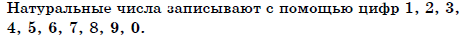 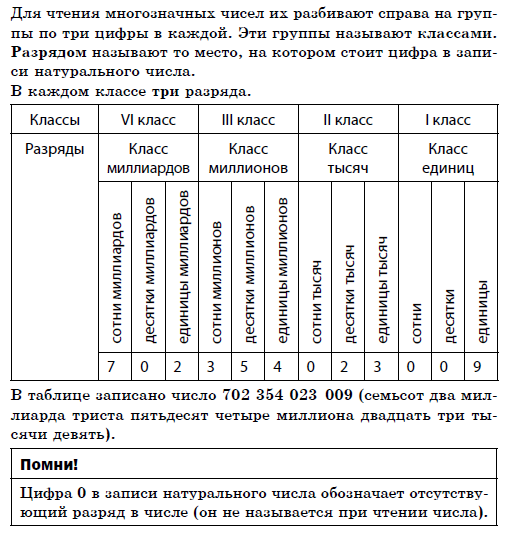 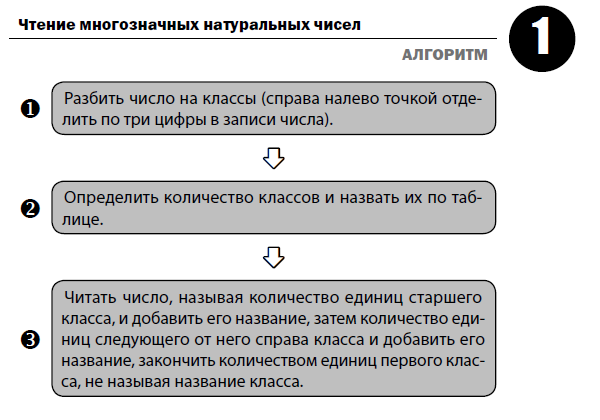 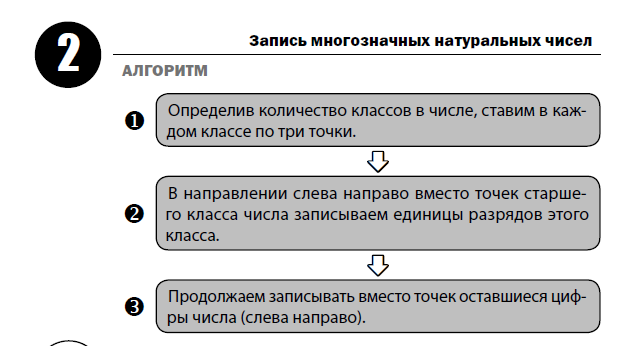 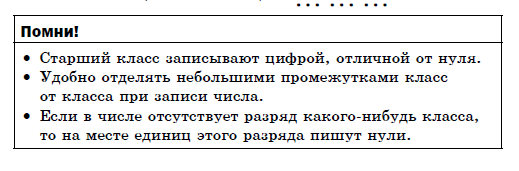 4. Закрепление нового материалаМерзляк А.Г. «Математика 5 класс» стр. 10 № 17; 18 устноМерзляк А.Г. «Математика 5 класс» стр. 10 № 19   -  225. Итог урока
Мерзляк А.Г. «Математика 5 класс» стр. 9 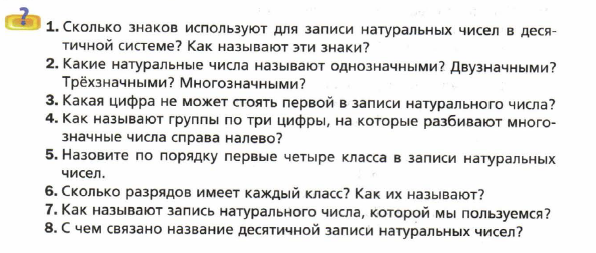 6. Домашнее заданиеМерзляк А.Г. «Математика 5 класс» § 2 стр. 8 - 9 Уметь отвечать на вопросы 1 – 8Решить в тетради с домашним заданием 
20; 23; 25Дополнительно (по желанию) № 43Выполнить творческую работу «Вторая мировая война в цифрах» (образец в презентации)